DELO NA DOMU – 1. RAZRED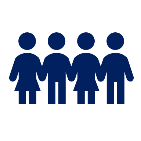 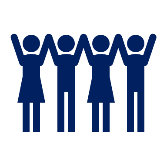 7. TEDEN (21. 12. 27. 12. 2020)PREDMETNAČIN DELA, NALOGEOPOMBESLJGrafomotorične vaje: nadaljuje vzorec v DZ, str. 6.Enak glas v besedi: besedam določi prvi glas in ugotovi, kje v besedi še sliši ta glas. Reši naloge v DZ, str. 9.Pravljica: posluša pravljico. Pove svoje vtise. Del pravljice nariše.https://www.youtube.com/watch?v=cT7h1qxD9JAMATGeometrijski liki: utrjuje pravilno poimenovanje, jih barva in riše s šablono. Reši nalogo Geometrijsko mesto v DZ (2. del), str 8 in 9.Ravne in krive črte: preko igre spoznava in riše črte. Reši nalogo Rišemo črte v DZ (2. del), str. 10, 11.SPOPraznujemo: spoznava pomen praznovanja in značilnosti prihajajočih praznikov.ŠPORTVaja za sproščanje telesaGibalna igrica (Ti si moje ogledalo)         3. Ples: zapleše ob glasbihttps://www.youtube.com/watch?v=O9IKDNrwXmo https://www.youtube.com/watch?v=6RvALUJ6USUGUM1. Poslušanje svoje najljubše glasbe Pesem Zvončki v izvedbi gospe Jožice Rupar - https://youtu.be/iTbI6dbKNnI (J. L. Pierpoint: Jingle Bells, besedilo v slovenščino priredila Breda Oblak)LUMNIP ANG/ANGHrana                    Ponovi besede za sadje in zelenjavo:                  https://www.youtube.com/watch?v=utwgf_G91Eo&t=25sHrana                   Pričara si božično vzdušje:                 https://www.youtube.com/watch?v=hNkvV4PR-q0                Spozna nekaj novih božičnih besed:                  https://www.youtube.com/watch?v=q1b7cBvGLjM KULTURNI DANSpoznajmo Slovenijo:                     https://www.youtube.com/watch?v=Zc7aLyhZ94c&list=RDZc7aLyhZ94c&start_radio=1&t=23                    https://www.youtube.com/watch?v=wZnL5_w-DyMOgled šolske video proslave (četrtek, 24. 12. 2020)Dodatne naloge, izzivi, igre za sprostitev, zdrav življenjski slog…Bralna značka Lutkovna predstava: Zajčja hišica (Lutkovno gledališče Ljubljana)http://www.lgl.si/si/predstave/vse-predstave/743-Zajckova-hisica Opomba: Vsa dodatna gradiva in učne liste pošljemo staršem po elektronski pošti.